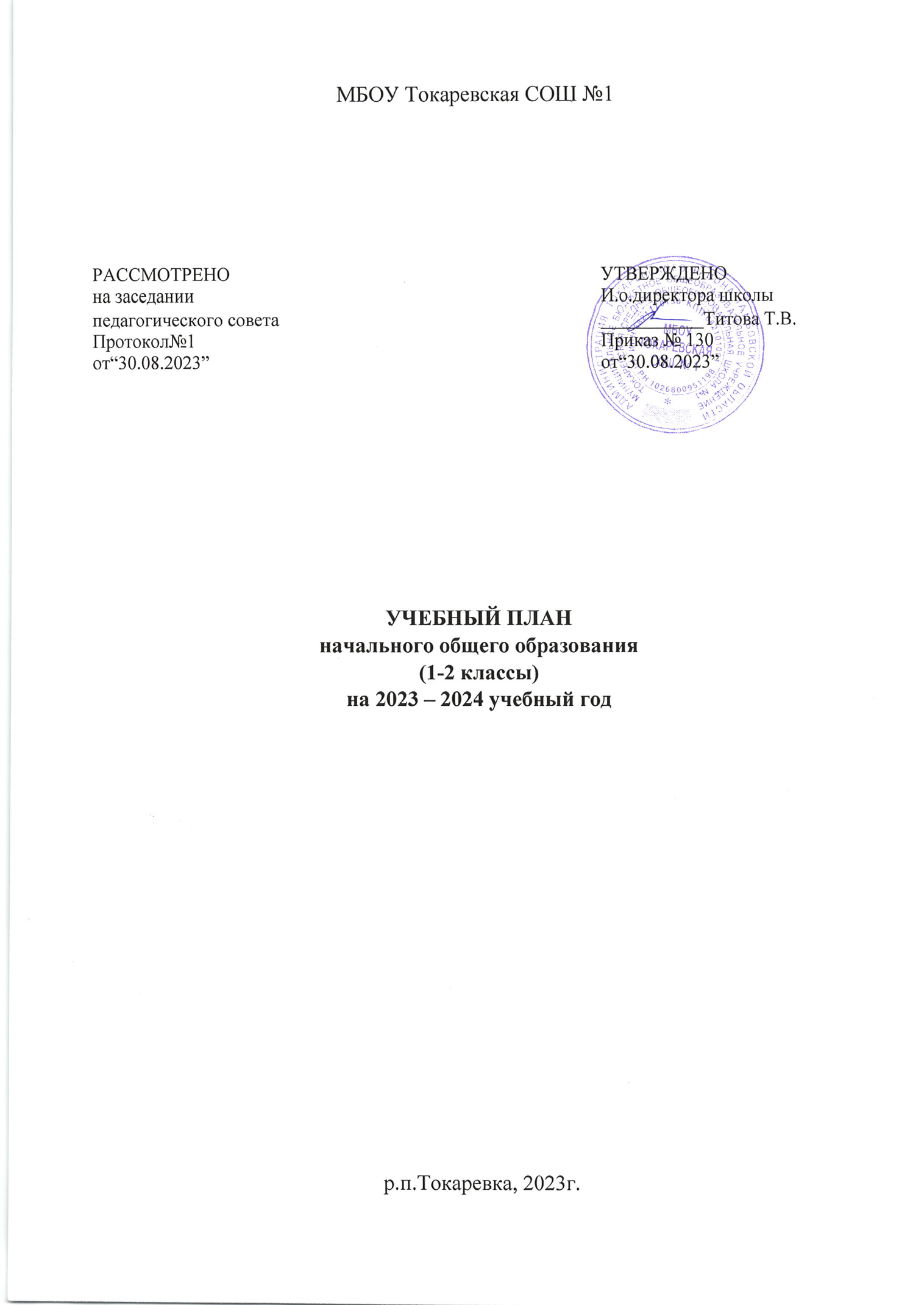 МБОУ Токаревская СОШ №1 УЧЕБНЫЙ ПЛАНначального общего образования(1-2 классы)на 2023 – 2024 учебный годр.п.Токаревка, 2023г.ПОЯСНИТЕЛЬНАЯ ЗАПИСКАУчебный план начального общего образования МБОУ Токаревской СОШ №1 Токаревского район Тамбовской области(далее - учебный план) для 1-4 классов, реализующих основную образовательную программу начального общего образования, соответствующую ФГОС НОО (приказ Министерства просвещения Российской Федерации от 31.05.2021 № 286 «Об утверждении федерального государственного образовательного стандарта начального общего образования»), фиксирует общий объём нагрузки, максимальный объём аудиторной нагрузки обучающихся, состав и структуру предметных областей, распределяет учебное время, отводимое на их освоение по классам и учебным предметам.Учебный план является частью образовательной программы МБОУ Токаревская СОШ №1 Токаревского район Тамбовской области, разработанной в соответствии с ФГОС начальногообщего образования, с учетом Федеральной образовательной программой начального общего образования, и обеспечивает выполнениесанитарно-эпидемиологических требований СП 2.4.3648-20 игигиенических нормативов и требований СанПиН 1.2.3685-21.Учебный год в МБОУ Токаревская СОШ №1 Токаревского район Тамбовской области начинается 01.09.2023и заканчивается 25.09.2023. Продолжительность учебного года в 1 классе - 33 учебные недели во 2-4 классах – 34 учебных недели. Максимальный объем аудиторной нагрузки обучающихся в неделю составляет в 1 классе - 21 час, во 2 – 4 классах – 23 часа.Образовательная недельная нагрузка распределяется равномерно в течение учебной недели, при этом объем максимально допустимой нагрузки в течение дня составляет:для обучающихся 1-х классов - не превышает 4 уроков и один раз в неделю -5 уроков.для обучающихся 2-4 классов - не более 5 уроков.Распределение учебной нагрузки в течение недели строится таким образом, чтобы наибольший ее объем приходился на вторник и (или) среду. На эти дни в расписание уроков включаются предметы, соответствующие наивысшему баллу по шкале трудности либо со средним баллом и наименьшим баллом по шкале трудности, но в большем количестве, чем в остальные дни недели. Изложение нового материала, контрольные работы проводятся на 2 - 4-х уроках в середине учебной недели. Продолжительность урока (академический час) составляет 45 минут, за исключением 1 класса.Обучение в 1-м классе осуществляется с соблюдением следующих дополнительных требований: учебные занятия проводятся по 5-дневной учебной неделе и только в первую смену;использование «ступенчатого» режима обучения в первом полугодии (в сентябре, октябре - по 3 урока в день по 35 минут каждый, в ноябре-декабре - по 4 урока по 35 минут каждый; январь - май - по 4 урока по 40 минут каждый).Продолжительность выполнения домашних заданий составляет во 2-3 классах - 1,5 ч., в 4 классах - 2 ч.С целью профилактики переутомления в календарном учебном графике предусматривается чередование периодов учебного времени и каникул.  Продолжительность каникул в течение учебного года составляет не менее 30 календарных дней, летом — не менее 8 недель. Для первоклассников предусмотрены дополнительные недельные каникулы в середине третьей четверти.Учебные занятия для учащихся 2-4 классов проводятся по5-и дневной учебной неделе.Учебный план состоит из двух частей — обязательной части и части, формируемой участниками образовательных отношений. Обязательная часть учебного плана определяет состав учебных предметов обязательных предметных областей.Часть учебного плана, формируемая участниками образовательных отношений, обеспечивает реализацию индивидуальных потребностей обучающихся. Время, отводимое на данную часть учебного плана внутри максимально допустимой недельной нагрузки обучающихся, может быть использовано: на проведение учебных занятий, обеспечивающих различные интересы обучающихсяВ МБОУ Токаревской СОШ №1 Токаревского район Тамбовской областиязыком обучения является Русский язык.При изучении предметной области «Основы религиозных культур и светской этики» выбор одного из учебных модулей осуществляются по заявлению родителей (законных представителей) несовершеннолетних обучающихся.Промежуточная аттестация–процедура, проводимая с целью оценки качества освоения обучающимися части содержания (четвертное оценивание) или всего объема учебной дисциплины за учебный год (годовое оценивание).Промежуточная/годовая аттестация обучающихся за четверть осуществляется в соответствии с календарным учебнымграфиком.Все предметы обязательной части учебного плана оцениваются по четвертям. Предметы из части, формируемой участниками образовательных отношений, являются безотметочными и оцениваются «зачет» или «незачет» по итогам четверти. Промежуточнаяаттестация проходит на последней учебной неделе четверти. Формы и порядок проведения промежуточной аттестации определяются «Положением о формах, периодичности и порядке
текущего контроля успеваемости и промежуточной аттестации обучающихся МБОУ Токаревской СОШ №1 Токаревского район Тамбовской области.Оценивание младших школьников в течение первого года обучения осуществляются в форме словесных качественных оценок на критериальной основе, в форме письменных заключений учителя, по итогам проверки самостоятельных работ.Освоение основных образовательных программ начального общего образования завершается итоговой аттестацией.Нормативный срок освоения ООП НОО составляет 4 года.УЧЕБНЫЙ ПЛАНПлан внеурочной деятельности (недельный)МБОУ Токаревская СОШ №1 Токаревского район Тамбовской областиРАССМОТРЕНОна заседании педагогического советаПротокол№1от“30.08.2023”УТВЕРЖДЕНОИ.о.директора школы___________Титова Т.В.Приказ № 130от“30.08.2023”Предметная областьУчебный предметКоличество часов в неделюКоличество часов в неделюКоличество часов в неделюКоличество часов в неделюКоличество часов в неделюКоличество часов в неделюКоличество часов в неделюКоличество часов в неделюПредметная областьУчебный предмет1а1б2а2б3а3б4а4бОбязательная частьОбязательная частьОбязательная частьОбязательная частьОбязательная частьОбязательная частьОбязательная частьОбязательная частьОбязательная частьОбязательная частьРусский язык и литературное чтениеРусский язык55555555Русский язык и литературное чтениеЛитературное чтение44444433Иностранный языкИностранный язык00222222Математика и информатикаМатематика44444444Обществознание и естествознание ("окружающий мир")Окружающий мир22222222Основы религиозных культур и светской этикиОсновы религиозных культур и светской этики00000011ИскусствоИзобразительное искусство11111111ИскусствоМузыка11111111ТехнологияТехнология11111111Физическая культураФизическая культура33333333ИтогоИтого2121232323232323ИТОГО недельная нагрузкаИТОГО недельная нагрузка2121232323232323Количество учебных недельКоличество учебных недель3333343434343434Всего часов в годВсего часов в год693693782782782782782782Учебные курсыКоличество часов в неделюКоличество часов в неделюКоличество часов в неделюКоличество часов в неделюКоличество часов в неделюКоличество часов в неделюКоличество часов в неделюКоличество часов в неделюУчебные курсы1а1б2а2б3а3б4а4бРазговор о важном11111111Орлята России11111111Уроки милосердия11111100ИТОГО недельная нагрузка33333322